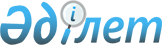 2009 жылғы 14 желтоқсандағы “Қарасай ауданының 2010-2012 жылдарға арналған аудандық бюджетін бекіту туралы” № 34-3 шешіміне өзгерістер мен толықтырулар енгізу туралы 
					
			Күшін жойған
			
			
		
					Алматы облысы Қарасай ауданы мәслихатының 2010 жылғы 21 қазандағы N 46-3 шешімі. Алматы облысы Қарасай ауданының Әділет басқармасында 2010 жылғы 1 қарашада N 2-11-94 тіркелді. Күші жойылды - Алматы облысы Қарасай аудандық мәслихатының 2011 жылғы 24 қаңтардағы № 49-4 шешімімен      Ескерту. Күші жойылды - Алматы облысы Қарасай аудандық мәслихатының 24.01.2011 № 49-4 шешімімен.

      РҚАО ескертпесі.

      Мәтінде авторлық орфография және пунктуация сақталған.      Қазақстан Республикасының Бюджет Кодексінің 9-бабының 2-тармағына, 106-бабының 1-тармағына, 2-тармағының 5-тармақшасына сәйкес, Қарасай аудандық мәслихаты ШЕШІМ ҚАБЫЛДАДЫ:



      1. Қарасай аудандық мәслихатының 2009 жылы 14 желтоқсандағы “Қарасай ауданының 2010-2012 жылдарға арналған аудандық бюджетін бекіту туралы” шешіміне (Қарасай аудандық мәслихатының 2009 жылғы 14 желтоқсандағы “Қарасай ауданының 2010-2012 жылдарға арналған бюджетін бекіту туралы” № 34-3 шешімі аудандық әділет басқармасында 2009 жылдың 29 желтоқсанда № 2-11-77 нормативтік құқықтық кесімдерді мемлекеттік тіркеудің тізіліміне енгізілді, Қарасай аудандық мәслихатының 2009 жылғы 14 желтоқсандағы “Қарасай ауданының 2010-2012 жылдарға арналған бюджетін бекіту туралы” № 34-3 шешіміне Қарасай аудандық мәслихатының 2010 жылғы 3 ақпандағы № 38-4 шешімімен өзгерістер мен толықтырулар енгізу туралы аудандық әділет басқармасында 2010 жылдың 24 ақпанында № 2-11-84 нормативтік құқықтық кесімдерді мемлекеттік тіркеудің тізіліміне енгізілді, Қарасай аудандық мәслихатының 2009 жылғы 14 желтоқсандағы “Қарасай ауданының 2010-2012 жылдарға арналған бюджетін бекіту туралы” № 34-3 шешіміне Қарасай аудандық мәслихатының 2010 жылғы 16 сәуірдегі № 39-4 шешімімен өзгерістер мен толықтырулар енгізу туралы аудандық әділет басқармасында 2010 жылдың 22 сәуірде № 2-11-86 нормативтік құқықтық кесімдерді мемлекеттік тіркеудің тізіліміне енгізілді, Қарасай аудандық мәслихатының 2009 жылғы 14 желтоқсандағы “Қарасай ауданының 2010-2012 жылдарға арналған бюджетін бекіту туралы” № 34-3 шешіміне Қарасай аудандық мәслихатының 2010 жылғы 23 маусымдағы № 42-3 шешімімен өзгерістер мен толықтырулар енгізу туралы аудандық әділет басқармасында 2010 жылдың 25 маусымда № 2-11-91 нормативтік құқықтық кесімдерді мемлекеттік тіркеудің тізіліміне енгізілді, Қарасай аудандық мәслихатының 2009 жылғы 14 желтоқсандағы “Қарасай ауданының 2010-2012 жылдарға арналған бюджетін бекіту туралы” № 34-3 шешіміне Қарасай аудандық мәслихатының 2010 жылғы 24 тамыздағы № 44-3 шешімімен өзгерістер мен толықтырулар енгізу туралы аудандық әділет басқармасында 2010 жылдың 31 тамызда № 2-11-93 нормативтік құқықтық кесімдерді мемлекеттік тіркеудің тізіліміне енгізілді) өзгерістер мен толықтырулар енгізілсін:



      1 тармақта төмендегі жолдар бойынша:

      1) “Кірістер барлығы” деген жол бойынша “9709013” саны "9847141" санына ауыстырылсын:

      "Ресми трансферттерден түсетін түсімдер" деген жол бойынша "6220091" саны "5925290" санына ауыстырылсын.

      Соның ішінде:

      Сумен жабдықтау жүйесін дамытуға 6407 мың теңге (Қаскелең қаласының Құрылысшы ықшам ауданның және Қашар ауылының ауыз су жүйелерін жаңғырту мен құрылысының ЖСҚ даярлауға);

      Жергілікті өкілетті органдардың шешімі бойынша азаматтардың жекелеген топтарына әлеуметтік көмек (студенттерге гранттар) 918 мың теңге;

      Ауылдық елді мекендердегі әлеуметтік сала мамандарын әлеуметтік қолдау шараларын іске асыруға 1988 мың теңге;

      2) “Шығындар” деген жол бойынша “9412630” деген саны “9494089” санына ауыстырылсын.

      3)“Таза бюджеттік кредиттеу” деген жол бойынша "12164" саны өзгеріссіз.

      4) “Қаржылық активтер мен операциялар” деген жол бойынша “0” саны өзгеріссіз.

      5) “Бюджет тапшылығы (профицит)” деген жол бойынша "284219" саны "290888" санына ауыстырылсын;

      6) “Бюджет тапшылығын қаржыландыру (профицитін пайдалану)“ деген жол бойынша "-284219" саны "-290888" санына ауыстырылсын.



      4 тармақтағы:

      “Жалпы сипаттағы мемлекеттік қызметтер” деген жол бойынша “245847” саны “248575” санына ауыстырылсын;

      “Білім беру” деген жол бойынша “5969599” саны “6033840” санына ауыстырылсын;

      "Әлеуметтік көмек және әлеуметтік қамсыздандыру" деген жол бойынша "195856" саны "196176" санына ауыстырылсын;

      “Тұрғын-үй, коммуналдық шаруашылық” деген жол бойынша “1862213” саны “1875642” санына ауыстырылсын;

      "Мәдениет, спорт, туризм және ақпараттық кеңістік" деген жол бойынша "300178" саны "304529" санына ауыстырылсын;

      “Ауыл, су, орман, балық шаруашылығы, ерекше қорғалатын табиғи аумақтар, қоршаған ортаны және жануарлар дүниесін қорғау, жер қатынастары” деген жол бойынша “319348” саны “321336” санына ауыстырылсын;

      "Көлік және коммуникациялар" деген жол бойынша "231429" саны "281153" санына ауыстырылсын;

      “Басқалар” деген жол бойынша “29134” саны "22371" санына ауыстырылсын.



      2. Көрсетілген шешімнің 1, 6-шы қосымшалары осы шешімнің 1, 6-шы қосымшаларына сәйкес жаңа редакцияда баяндалсын.



      3. Осы шешім 2010 жылдың 1 қаңтарынан бастап қолданысқа енгізілсін.            Аудандық мәслихаттың кезектен

      тыс 44-ші сессиясының

      төрағасы                                  М. М. Бабаев      Аудандық мәслихат хатшысының

      уақытша міндетін атқарушы                 М. Т. Ахметов

Қарасай аудандық мәслихаттың

2010 жылғы "21" қазандағы

"Қарасай аудандық мәслихаттың

2010-2012 жылдарға арналған аудандық

бюджеті туралы" № 34-3 шешіміне

өзгерістер мен толықтырулар енгізу туралы

№ 46-3 шешіміне 1 қосымша 2010 жылға арналған аудандық бюджеттің

ағымдағы бюджеттік бағдарламаларының

тізбесі

Қарасай аудандық мәслихаттың

2010 жылғы "21" қазандағы

"Қарасай аудандық мәслихаттың

2010-2012 жылдарға арналған аудандық

бюджеті туралы" № 34-3 шешіміне

өзгерістер мен толықтырулар енгізу туралы

№ 46-3 шешіміне 6 қосымша 2010-2012 жылдарға арналған аудандық

бюджеттің инвестициялық жобаларының

тізбесі
					© 2012. Қазақстан Республикасы Әділет министрлігінің «Қазақстан Республикасының Заңнама және құқықтық ақпарат институты» ШЖҚ РМК
				Санаты

      Сынып                   Атауы

          Iшкi сынып

             ЕрекшелiгiСанаты

      Сынып                   Атауы

          Iшкi сынып

             ЕрекшелiгiСанаты

      Сынып                   Атауы

          Iшкi сынып

             ЕрекшелiгiСанаты

      Сынып                   Атауы

          Iшкi сынып

             ЕрекшелiгiСанаты

      Сынып                   Атауы

          Iшкi сынып

             ЕрекшелiгiСанаты

      Сынып                   Атауы

          Iшкi сынып

             ЕрекшелiгiСомасы

(мың

теңге)Кiрiстер98471411Салықтық түсiмдер306530904Меншiкке салынатын салықтар15385941Мүлiкке салынатын салықтар92837401Заңды тұлғалардың және жеке кәсiпкерлердiң мүлкiне салынатын салық 80237402Жеке тұлғалардың мүлкiне салынатын салық1260003Жер салығы9361001Ауыл шаруашылығы мақсатындағы жерлерге жеке тұлғалардан алынатын жер салығы160002Елді мекендер жерлеріне жеке тұлғалардан алынатын жер салығы3250003Өнеркәсіп, көлік, байланыс, қорғаныс жеріне және ауыл шаруашылығына арналмаған өзге салынатын жер салығы800006Ерекше қорғалатын табиғи аумақтың жеріне, сауықтыру, рекреациялық және тарихи-мәдени мақсаттағы жерлерге салынатын жер салығы1007Ауыл шаруашылығы мақсатындағы жерлерге заңды тұлғалардан, жеке кәсіпкерлерден, жеке нотариустар мен адвокаттардан алынатын жер салығы150008Елді мекендер жерлеріне заңды тұлғалардан, жеке кәсіпкерлерден, жеке нотариустар мен адвокаттардан алынатын жер салығы500004Көлiк құралдарына салынатын салық50733301Заңды тұлғалардың және жеке кәсiпкерлердiң мүлкiне салынатын салық 3428602Жеке тұлғалардың көлiк құралдарына салынатын салық4730475Бiрыңғай жер салығы927701Бiрыңғай жер салығы927705Тауарларға, жұмыстарға және қызметтер көрсетуге салынатын iшкi салықтар14475542Акциздер136355001Қазақстан Республикасының аумағында өндірілген спирттiң барлық түрлерi3350002Қазақстан Республикасының аумағында өндірілген арақ9050004Қазақстан Республикасының аумағында өндірілген шараптар1602405Қазақстан Республикасының аумағында өндірілген коньяк, бренди (отандық өндірістің коньяк спиртінен өндірілген коньяк, брендиден басқа)006Қазақстан Республикасының аумағында отандық коньяк спирті өндірісінен жасалған коньяк, бренди4150707Қазақстан Республикасының аумағында өндірілген сыра114344996Заңды және жеке тұлғалар бөлшек саудада өткізетін, сондай-ақ өзінің өндірістік мұқтаждарына пайдаланылатын бензин (авиациялықты қоспағанда)3732097Заңды және жеке тұлғаларға бөлшек саудада өткізетін, сондай-ақ өз өндірістік мұқтаждарына пайдаланылатын дизель отыны12503Табиғи және басқа ресурстарды пайдаланғаны үшiн түсетiн түсiмдер760015Жер учаскелерiн пайдаланғаны үшiн төлем76004Кәсiпкерлiк және кәсiби қызметтi жүргiзгенi үшiн алынатын алымдар5750401Жеке кәсiпкерлердi мемлекеттiк тiркегенi үшiн алынатын алым271002Жекелеген қызмет түрлерiмен айналысу құқығы үшiн лицензиялық алым879403Заңды тұлғаларды мемлекеттiк тiркегенi және филиалдар мен өкілдіктерді есептік тіркегені, сондай-ақ оларды қайта тіркегені үшiн алым220005Жылжымалы мүлiкті кепілдікке салуды мемлекеттік тіркегені және кеменің немесе жасалып жатқан кеменің ипотекасы үшін алынатын алым55014Көлік құралдарын мемлекеттік тіркегені, сондай-ақ оларды қайта тіркегені үшін алым790018Жылжымайтын мүлiкке және олармен мәмiле жасау құқығын мемлекеттiк тiркегенi үшiн алынатын алым3230020Жергiлiктi маңызы бар және елдi мекендердегi жалпы пайдаланудағы автомобиль жолдарының белдеуiнде бөлiнген сыртқы /көрнекi/ жарнамаларды орналастырғаны үшiн төлемақы 30505Құмар ойын бизнеске салық1890008Заңдық мәндi iс-әрекеттердi жасағаны және (немесе) құжаттар бергенi үшiн оған уәкiлеттiгi бар мемлекеттiк органдар немесе лауазымды адамдар алатын мiндеттi төлемдер791611Мемлекеттiк баж791612Салықтық емес түсiмдер31066301Мемлекет меншiгiнен түсетiн түсiмдер615301Мемлекеттік кәсіпорындардың таза кірісі бөлігінің түсімдері5600002Коммуналдық мемлекеттік кәсіпорындардың таза кірісінің бір бөлігінің түсімдері560003Мемлекет меншігіндегі акциялардың мемлекеттік пакетіне дивидендтер13002Коммуналдық меншіктегі акциялардың мемлекеттік пакетіне берілетін дивидендтер1305Мемлекет меншiгiндегi мүлiктi жалға беруден түсетiн кiрiстер540004Коммуналдық меншiктегi мүлiктi жалға беруден түсетiн кiрiстер 540004Мемлекеттiк бюджеттен қаржыландырылатын, сондай-ақ Қазақстан Республикасы Ұлттық Банкiнiң бюджетiнен (шығыстар сметасынан) ұсталатын және қаржыландырылатын мемлекеттiк мекемелер салатын айыппұлдар, өсiмпұлдар, санкциялар, өндiрiп алулар2480001Мұнай секторы ұйымдарынан түсетін түсімдерді қоспағанда, мемлекеттік бюджеттен қаржыландырылатын, сондай-ақ Қазақстан Республикасы Ұлттық Банкінің бюджетінен (шығыстар сметасынан) ұсталатын және қаржыландырылатын мемлекеттік мекемелер салатын айыппұлдар, өсімпұлдар, санкциялар, өндіріп алулар24800005Жергiлiктi мемлекеттiк органдар салатын әкiмшiлiк айыппұлдар, өсімпұлдар, санкциялар2480006Басқа да салықтық емес түсiмдер11331Басқа да салықтық емес түсiмдер113309Жергiлiктi бюджетке түсетiн салыққа жатпайтын басқа да түсiмдер11333Негiзгi капиталды сатудан түсетiн түсiмдер54587901Мемлекеттік мекемелерге бекітілген мемлекеттік мүлікті сату2598791Мемлекеттік мекемелерге бекітілген мемлекеттік мүлікті сату2598793Азаматтарға пәтерлер сатудан түсетін түсімдер25987903Жердi және материалдық емес активтердi сату2860001Жердi сату28600001Жер учаскелерiн сатудан түсетiн түсiмдер2860004Ресми трансферттерден түсетiн түсiмдер592529002Мемлекеттiк басқарудың жоғары тұрған органдарынан түсетiн трансферттер59252902Облыстық бюджеттен түсетiн трансферттер592529001Ағымдағы нысаналы трансферттер231975702Нысаналы даму трансферттерi241693204Заңнаманың қабылдануына байланысты ысырапты өтеуге арналған трансферттер11886015Бюджеттік кредиттерді өтеу30701Бюджеттік кредиттерді өтеу3071Мемлекеттік бюджеттен берілген бюджеттік кредиттерді өтеу30713Жеке тұлғаларға жергілікті бюджеттен берілген бюджеттік кредиттерді өтеу307функц. топ

   кiшi функция               Атауы

      бағдарлама әкiмшiлiгi

          бағдарлама

              кiшi бағдарламафункц. топ

   кiшi функция               Атауы

      бағдарлама әкiмшiлiгi

          бағдарлама

              кiшi бағдарламафункц. топ

   кiшi функция               Атауы

      бағдарлама әкiмшiлiгi

          бағдарлама

              кiшi бағдарламафункц. топ

   кiшi функция               Атауы

      бағдарлама әкiмшiлiгi

          бағдарлама

              кiшi бағдарламафункц. топ

   кiшi функция               Атауы

      бағдарлама әкiмшiлiгi

          бағдарлама

              кiшi бағдарламафункц. топ

   кiшi функция               Атауы

      бағдарлама әкiмшiлiгi

          бағдарлама

              кiшi бағдарламаСомасы

(мың теңге)2. Ш Ы Ғ Ы Н Д А Р954408901Жалпы сипаттағы мемлекеттiк қызметтер 2485751Мемлекеттiк басқарудың жалпы функцияларын орындайтын өкiлдi, атқарушы және басқа органдар219163112Аудан (облыстық маңызы бар қала) мәслихатының аппараты9814001Аудан (облыстық маңызы бар қала) мәслихатының қызметiн қамтамасыз ету жөніндегі қызметтер9664004Мемлекеттiк органдарды материалдық - техникалық жарақтандыру 150122Аудан (облыстық маңызы бар қала) әкiмiнiң аппараты66317001Аудан (облыстық маңызы бар қала) әкiмiнiң қызметiн қамтамасыз ету жөніндегі қызметтер62312003Мемлекеттік органдардың ғимараттарын,үй-жайлары және құрылыстарын күрделі жөндеу 2585004Мемлекеттiк органдарды материалдық - техникалық жарақтандыру 1420123Қаладағы аудан аудандық маңызы бар қала, кент, ауыл (село), ауылдық (селолық) округ әкімінің аппараты143032001Қаладағы аудан, аудандық маңызы бар қаланың, кент, ауыл (село), ауылдық (селолық) округ әкiмiнің қызметiн қамтамасыз ету жөніндегі қызметтер138152023Мемлекеттік органдарды материалдық-техникалық жарақтандыру48802Қаржылық қызмет16866452Ауданның (облыстық маңызы бар қаланың) қаржы бөлiмi16866001Аудандық бюджетті орындау және коммуналдық меншікті (облыстық маңызы қала) саласындағы мемлекеттік саясатты іске асыру12841003Салық салу мақсатында мүлікті бағалауды жүргізу2991019Мемлекеттік органдарды материалдық-техникалық жарақтандыру10345Жоспарлау және статистикалық қызмет12546453Ауданның (облыстық маңызы бар қаланың) экономика және бюджеттiк жоспарлау бөлiмi12546001Экономикалық саясатты, мемлекеттік жоспарлау жүйесін қалыптастыру және дамыту және ауданды (облыстық маңызы бар қаланы) басқару саласындағы мемлекеттік саясатты іске асыру жөніндегі қызметтер12416005Мемлекеттiк органдарды материалдық - техникалық жарақтандыру 13002Қорғаныс152491Әскери мұқтаждар879122Аудан (облыстық маңызы бар қала) әкiмiнiң аппараты879005Жалпыға бiрдей әскери мiндеттi атқару шеңберiндегi iс-шаралар879006Аудан (облыстық маңызы бар қала) ауқымындағы төтенше жағдайлардың алдын алу және оларды жою1437003Қоғамдық тәртіп, қауіпсіздік, құқықтық, сот, қылмыстық-атқару қызметі 79691Құқық қорғау қызметі7969458Аудан (облыстық маңызы бар қаланың) тұрғын үй-коммуналдық шаруашылық, жолаушылар көлiгi және автомобиль жолдары бөлiмi7969021Елдi мекендерде жол жүрісі қауіпсіздігін қамтамасыз ету796904Бiлiм беру60338401Мектепке дейiнгi тәрбие және оқыту493089464Ауданның (облыстық маңызы бар қаланың) бiлiм бөлiмi493089009Мектепке дейінгі тәрбие ұйымдарының қызметін қамтамасыз ету4930892Бастауыш, негiзгi орта, және жалпы орта бiлiм беру 4155280123Қаладағы аудан аудандық маңызы бар қала, кент, ауыл (село), ауылдың (селолық) округ әкiмiнің аппараты28693005Ауылдық (селолық) жерлерде балаларды мектепке дейiн тегiн алып баруды және керi алып келудi ұйымдастыру28693464Ауданның (облыстық маңызы бар қаланың) бiлiм беру бөлiмi4126587003Жалпы бiлiм беру 41265874Техникалық және кәсіптік, орта білімнен кейінгі білім беру9477464Ауданның (облыстық маңызы бар қаланың) бiлiм беру бөлiмi9477018Кәсіптік оқытуды ұйымдастыру94779Білім беру саласындағы өзге де қызметтер1375994464Ауданның (облыстық маңызы бар қаланың) бiлiм беру бөлiмi188189001Жергілікті деңгейде білім беру саласындағы мемлекеттік саясатты іске асыру жөніндегі қызметтер17702004Ауданның(аудандық маңызы бар қаланың) мемлекеттік білім беру мекемелерінде білім беру жүйесін ақпараттандыру22086005Ауданның (облыстық маңызы бар қаланың) мемлекеттік білім беру мекемелер үшін оқулықтар мен оқу-әдiстемелiк кешендерді сатып алу және жеткізу45188007Аудандық (қалалық) ауқымдағы мектеп олимпиадаларын және мектептен тыс іс-шараларды өткізу2275011Өңірлік жұмыспен қамту және кадрларды қайта даярлау стратегиясын іске асыру шеңберінде білім беру объектілерін күрделі, ағымды жөндеу100638027Республикалық бюджеттен берілетін трансферттер есебінен іске асыру67000028Облыстық бюджеттен берілетін трансферттер есебiнен iске асыру33638013Мемлекеттiк органдарды материалдық - техникалық жарақтандыру 300467Ауданның (облыстық маңызы бар қаланың) құрылыс бөлімі1187805037Білім беру объектілерін салу және реконструкциялау1187805011Республикалық бюджеттен берілетін трансферттер есебінен іске асыру573750015Жергілікті бюджет қаражаты есебінен61405506Әлеуметтiк көмек және әлеуметтiк қамсыздандыру1961762Әлеуметтiк көмек172688451Ауданның (облыстық маңызы бар қаланың) жұмыспен қамту және әлеуметтiк бағдарламалар бөлiмi172688002Еңбекпен қамту бағдарламасы40755100Қоғамдық жұмыстар13966101Жұмыссыздарды кәсiптiк даярлау және қайта даярлау6543102Халықты жұмыспен қамту саласында азаматтарды әлеуметтік қорғау жөніндегі қосымша шаралар1646103Республикалық бюджеттен ағымдағы нысаналы трансферттер есебінен әлеуметтік жұмыс орындар және жастар тәжірибесі бағдарламасын кеңейту18600004Ауылдық жерлерде тұратын денсаулық сақтау, білім беру, әлеуметтік қамтамасыз ету, мәдениет мамандарына отын сатып алуға Қазақстан Республикасының заңнамасына сәйкес әлеуметтік көмек көрсету20482005Мемлекеттiк атаулы әлеуметтiк көмек196015Жергілікті бюджет қаражаты есебінен196006Тұрғын-үй көмегі6000007Жергiлiктi өкiлеттi органдардың шешiмi бойынша азаматтардың жекелеген топтарына әлеуметтiк көмек 6414010Үйден тәрбиеленіп оқытылатын мүгедек балаларды материалдық қамтамасыз ету3600014Мұқтаж азаматтарға үйiнде әлеуметтiк көмек көрсету17448015Жергілікті бюджет қаражаты есебінен1744801618 жасқа дейінгі балаларға мемлекеттік жәрдемақылар 14369011Республикалық бюджеттен берілетін трансферттер есебінен іске асыру2200015Жергілікті бюджет қаражаты есебінен12169017Мүгедектерді оңалту жеке бағдарламасына сәйкес, мұқтаж мүгедектерді арнайы гигиеналық құралдармен қамтамасыз етуге, және ымдау тілі мамандарының, жеке көмекшілердің қызмет көрсету10784020Ұлы Отан соғысындағы Жеңістің 65 жылдығына орай Ұлы Отан соғысының қатысушылары мен мүгедектеріне, сондай-ақ оларға теңестірілген, оның ішінде майдандағы армия құрамына кірмеген, 1941 жылғы 22 маусымнан бастап 1945 жылғы 3 қыркүйек аралығындағы кезеңде әскери бөлімшелерде, мекемелерде, әскери оқу орындарында әскери қызметтен өткен, запасқа босатылған,"1941-1945"жж. Ұлы Отан соғысында "Германияны жеңгені үшін" медалімен немесе "Жапонияны жеңгені үшін" медалімен марапатталған әскери қызметшілерге,Ұлы Отан соғысы жылдарында тылда кемінде 6 ай жұмыс істеген адамдарға біржолғы материалдық көмек төлеу52640011Республикалық бюджеттен берілетін трансферттер есебінен іске асыру34185015Жергілікті бюджет қаражаты есебінен184559Әлеуметтiк көмек және әлеуметтiк қамтамасыз ету салаларындағы өзге де қызметтер23488451Ауданның (облыстық маңызы бар қаланың) жұмыспен қамту және әлеуметтiк бағдарламалар бөлiмi23488001Жергілікті деңгейде облыстық жұмыспен қамтуды қамтамасыз ету халық үшін әлеуметтік бағдарламаларды іске асыру саласындағы мемлекеттік саясатты іске асыру жөніндегі қызметтер22051011Жәрдемақыларды және басқа да әлеуметтiк төлемдердi есептеу, төлеу мен жеткiзу бойынша қызметтерге ақы төлеу 143707Тұрғын үй - коммуналдық шаруашылық18756421Тұрғын үй шаруашылығы580758458Ауданның (облыстық маңызы бар қаланың) тұрғын үй-коммуналдық шаруашылығы, жолаушылар көлігі және автомобиль жолы бөлімі1696003Мемлекеттік тұрғын үй қорының сақталуын ұйымдастыру1696467Ауданның (облыстық маңызы бар қаланың) құрылыс бөлімі579062003Мемлекеттiк коммуналдық тұрғын үй қорының тұрғын үй құрылысы және сатып алу174737011Республикалық бюджеттен берілетін трансферттер есебінен іске асыру174737015Жергілікті бюджет қаражаты есебінен0004Инженерлік коммуникациялық инфрақұрылымды дамыту, жайластыру және (немесе) сатып алу243454011Республикалық бюджеттен берілетін трансферттер есебінен іске асыру136887015Жергілікті бюджет қаражаты есебінен106567467Ауданның (облыстық маңызы бар қаланың) құрылыс бөлімі019Тұрғын үй салу 160871013Республикалық бюджеттен берілетін кредиттер есебінен іске асыру160871015Жергілікті бюджет қаражаты есебінен 2Коммуналдық шаруашылық1099671014Елді мекендерді сумен жабдықтауды ұйымдастыру458Ауданның (облыстық маңызы бар қаланың) тұрғын үй - коммуналдық шаруашылығы, жолаушылар көлiгi және автомобиль жолдары бөлiмi865803012Сумен жабдықтау және су бөлу жүйесінің қызмет етуі6667027Ауданның (облыстық маңызы бар қаланың)коммуналдық меншігіндегі газ жүйелерін қолдануды ұйымдастыру3425028Коммуналдық шаруашылығын дамыту28955015Жергілікті бюджет қаражаты есебінен28955029Сумен жабдықтау жүйесiн дамыту 243594015Жергілікті бюджет қаражаты есебінен243594030Өңірлік жұмыспен қамту және кадрларды қайта даярлау стратегиясын іске асыру шеңберінде инженерлік коммуникациялық инфрақұрылымды жөндеу және елді-мекендерді көркейту179196028Облыстық бюджеттен берілетін нысаналы трансферттер есебiнен iске асыру179196032Өңірлік жұмыспен қамту және кадрларды қайта даярлау стратегиясын іске асыру шеңберінде инженерлік коммуникациялық инфрақұрылымды дамыту403966027Республикалық бюджеттен берілетін трансферттер есебінен403966467Ауданның (облыстық маңызы бар қаланың) құрылыс бөлімі233868005Коммуналдық шаруашылығын дамыту231500015Жергілікті бюджет қаражаты есебінен231500006Сумен жабдықтау жүйесiн дамыту 2368015Жергілікті бюджет қаражаты есебінен23683Елдi мекендердi көркейту195213458Ауданның (облыстық маңызы бар қаланың) тұрғын үй - коммуналдық шаруашылығы, жолаушылар көлiгi және автомобиль жолдары бөлiмi195213015Елді мекендердегі көшелерді жарықтандыру56749016Елдi мекендердiң санитариясын қамтамасыз ету14364017Жерлеу орындарын күтiп-ұстау және туысы жоқтарды жерлеу2181018Елдi мекемендердi абаттандыру және көгалдандыру12191908Мәдениет, спорт,туризм және ақпараттық кеңiстiк 3045291Мәдениет саласындағы қызмет97243455Ауданның (облыстық маңызы бар қаланың) мәдениет және тілдерді дамыту бөлiмi97243003Мәдени-демалыс жұмысын қолдау972432Спорт161607465Ауданның (облыстық маңызы бар қаланың) Дене шынықтыру және спорт бөлiмi161607006Аудандық (облыстық маңызы бар қалалық) деңгейде спорттық жарыстар өткiзу5546007Әртүрлі спорт түрлері бойынша аудан құрама командаларының мүшелерін дайындау және олардың облыстық спорт жарыстарына қатысуы1560613Ақпараттық кеңiстiк32467455Ауданның (облыстық маңызы бар қаланың) мәдениет және тілдерді дамыту бөлiмi27636006Аудандық (қалалық) кiтапханалардың жұмыс iстеуі 23019007Мемлекеттік тілді және Қазақстан халықтарының басқа да тілдерін дамыту4617456Ауданның (облыстық маңызы бар қаланың) iшкi саясат бөлiмi4831002Газеттер мен журналдар арқылы мемлекеттiк ақпараттық саясат жүргiзу48319Мәдениет спорт, туризм және ақпараттық кеңiстiктi ұйымдастыру жөнiндегi өзге қызметтер13212455Ауданның (облыстық маңызы бар қаланың) мәдениет және тілдерді дамыту бөлiмi3613001Жергілікті деңгейде тілдерді және мәдениетті дамыту саласындағы мемлекеттік саясатты іске асыру жөніндегі қызметтер3463011Мемлекеттік органдарды материалдық-техникалық жарақтандыру150456Ауданның (облыстық маңызы бар қаланың) iшкi саясат бөлiмi5723001Жергілікті деңгейде ақпарат, мемлекеттілікті нығайту және азаматтардың әлеуметтік сенімділігін қалыптастыру саласындағы мемлекеттік саясатты іске асыру жөніндегі қызметтер5123003Жастар саясаты саласындағы өңірлік бағдарламаларды іске асыру600007Мемлекеттік органдарды материалдық-техникалық жарақтандыру0465Ауданның (облыстық маңызы бар қаланың) Дене шынықтыру спорт бөлімі3876001Жергілікті деңгейде мәдениет және спорт саласындағы мемлекеттік саясатты іске асыру жөніндегі қызметтер3876008Мемлекеттік органдарды материалдық-техникалық жарақтандыру010Ауыл, су, орман, балық шаруашылығы, ерекше қорғалатын табиғи аумақтар, қоршаған ортаны және жануарлар дүниесiн қорғау, жер қатынастары3213361Ауыл шаруашылығы25200453Ауданның (облыстық маңызы бар қаланың) экономика және бюджеттiк жоспарлау бөлiмi3748099Республикалық бюджеттен берілетін нысаналы трансферттер есебінен ауылдық елді мекендер саласының мамандарын әлеуметтік қолдау шараларын іске асыру3748462Ауданның (облыстық маңызы бар қаланың) ауыл шаруашылық бөлiмi11071001Жергілікті деңгейде ауыл шаруашылығы саласындағы мемлекеттік саясатты іске асыру жөніндегі қызметтер10921007Мемлекеттік органдарды материалдық-техникалық жарақтандыру150473"Ауданның (облыстық маңызы бар қаланың) ветеринария бөлімі"6445001Жергілікті деңгейде ветеринария саласындағы мемлекеттік саясатты іске асыру жөніндегі қызметтер3888004Мемлекеттік органдарды материалдық-техникалық жарақтандыру260007Қаңғыбас иттер мен мысықтарды аулауды және жоюды ұйымдастыру1500008Алып қойылатын және жойылатын ауру жануарлардың, жануарлардан алынатын өнімдер мен шикізаттың құнын иелеріне өтеу797467Ауданның (облыстық маңызы бар қаланың) құрылыс бөлімі3936010Ауыл шаруашылығы объектілерін дамыту39366Жер қатынастары 8300463Ауданның (облыстық маңызы бар қаланың) жер қатынастары бөлiмi8300001Аудан (облыстық маңызы бар қала) аумағында жер қатынастарын реттеу саласындағы мемлекеттік саясатты іске асыру жөніндегі қызметтер7589006Аудандық маңызы бар қалалардың, кенттердің,ауылдардың (селолардың), ауылдық округтердің шекарасын белгілеу кезінде жүргізілетін жерге орналастыру 711008Мемлекеттік органдарды материалдық-техникалық жарақтандыру09Ауыл, су, орман, балық шаруашылығы және қоршаған ортаны қорғау мен жер қатынастары саласындағы өзге де қызметтер287836458Ауданның (облыстық маңызы бар қаланың) тұрғын үй-коммуналдық шаруашылық, жолаушылар көлігі және автомобиль жолдары бөлімі265197010Өңірлік жұмыспен қамту және кадрларды қайта даярлау стратегиясын іске асыру шеңберінде ауылдарда (селоларда), ауылдық (селолық) округтерде әлеуметтік жобаларды қаржыландыру265197027Республикалық бюджеттен берілетін трансферттер есебінен іске асыру181636028Облыстық бюджеттен берілетін трансферттер есебiнен iске асыру83561473"Ауданның (облыстық маңызы бар қаланың) ветеринария бөлімі"22639011Эпизоотияға қарсы іс-шаралар жүргізу2263911Өнеркәсіп, сәулет, қала құрылысы және құрылыс қызметі76532Сәулет, қала құрылысы және құрылыс қызметі7653467Ауданның (облыстық маңызы бар қаланың) құрылыс бөлімі4210001Құрылыс, сәулет және қала құрылысы бөлімінің қызметін қамтамасыз ету жөніндегі қызметтер 4210018Мемлекеттік органдарды материалдық-техникалық жарақтандыру0468Ауданның (облыстық маңызы бар қаланың) сәулет және қала құрылысы бөлімі3443001Жергілікті деңгейде сәулет және қала құрылысы саласындағы мемлекеттік саясатты іске асыру жөніндегі қызметтер3298005Мемлекеттік органдарды материалдық-техникалық жарақтандыру14512Көлік және коммуникациялар2811531Автомобиль көлігі212953458Ауданның (облыстық маңызы бар қаланың) тұрғын үй - коммуналдық шаруашылығы, жолаушылар көлiгi және автомобиль жолдары бөлiмi212953022Көлік инфрақұрылымын дамыту10000015Бағдарламаны жергілікті бюджет қаражаты есебінен іске асыру10000023Автомобиль жолдарының жұмыс істеуін қамтамасыз ету202953015Бағдарламаны жергілікті бюджет қаражаты есебінен іске асыру2029539Көлік және коммуникациялар саласындағы өзге де қызметтер68200458Ауданның (облыстық маңызы бар қаланың) тұрғын үй - коммуналдық шаруашылығы, жолаушылар көлiгi және автомобиль жолдары бөлiмi68200008Өңірлік жұмыспен қамту және кадрларды қайта даярлау стратегиясын іске асыру шеңберінде аудандық маңызы бар автомобиль жолдарын,қала және елді-мекендер көшелерін жөндеу және ұстау68200027Республикалық бюджеттен берілетін трансферттер есебінен іске асыру45470028Облыстық бюджеттен берілетін трансферттер есебiнен iске асыру22730029Ауданның (облыстық маңызы бар қаланың) бюджет қаражаты есебінен»;013Басқалар223713Кәсіпкерлік бөлімі қызметін қамтамасыз ету4480469Ауданның (облыстық маңызы бар қаланың) кәсіпкерлік бөлiмi4480001Жергілікті деңгейде кәсіпкерлік пен өнеркәсіпті дамыту саласындағы мемлекеттік саясатты іске асыру жөніндегі қызметтер4480005Мемлекеттік органдарды материалдық-техникалық жарақтандыру09Басқалар17891452Ауданның (облыстық маңызы бар қаланың) қаржы бөлiмi10637012Ауданның (облыстық маңызы бар қаланың) жергілікті атқарушы органының резерві1137100Ауданның (облыстық маңызы бар қаланың) аумағындағы табиғи және техногендік сипаттағы төтенше жағдайларды жоюға арналған ауданның (облыстық маңызы бар қаланың) жергілікті атқарушы органының төтенше резерві100101Шұғыл шығындарға арналған ауданның (облыстық маңызы бар қаланың) жергілікті атқарушы органының резерві1037014Заңды тұлғалардың жарғылық капиталын қалыптастыру немесе ұлғайту9500458Ауданның (облыстық маңызы бар қаланың) тұрғын үй - коммуналдық шаруашылығы, жолаушылар көлiгi және автомобиль жолдары бөлiмi7254001Жергілікті деңгейде тұрғын үй - коммуналдық шаруашылығы, жолаушылар көлiгi және автомобиль жолдары саласындағы мемлекеттік саясатты іске асыру жөніндегі қызметтер5654014Мемлекеттік органдарды материалдық-техникалық жарақтандыру160015Трансферттер2295961Трансферттер229596452Ауданның (облыстық маңызы бар қаланың) қаржы бөлімі229596006Нысаналы пайдаланылмаған (толық пайдаланылмаған) трансферттерді қайтару2623020Бюджет саласындағы еңбекақы төлеу қорының өзгеруіне байланысты жоғары тұрған бюджеттерге берілетін ағымдағы нысаналы трансферттер22697316Қарыздарды өтеу5468071Қарыздарды өтеу546807452Ауданның (облыстық маңызы бар қаланың) қаржы бөлімі546807008Жергілікті атқарушы органның жоғары тұрған бюджет алдындағы борышын өтеу546807IIIТаза бюджеттік кредит беру1216410Ауыл, су, орман, балық шаруашылығы, ерекше қорғалатын табиғи аумақтар, қоршаған ортаны және жануарлар дүниесiн қорғау, жер қатынастары124711Ауыл шаруашылығы12471453Ауданның (облыстық маңызы бар қаланың) экономика және бюджеттiк жоспарлау бөлiмi12471006Ауылдық елді мекендердің әлеуметтік саласының мамандарын әлеуметтік қолдау шараларын іске асыру үшін бюджеттік кредиттер124715Бюджеттік кредиттерді өтеу30701Бюджеттік кредиттерді өтеу3071Мемлекеттік бюджеттен берілген бюджеттік кредиттерді өтеу30713Жеке тұлғаларға жергілікті бюджеттен берілген бюджеттік кредиттерді өтеу307IV.Қаржы активтерімен жасалатын операциялар бойынша сальдо0V.Бюджет тапшылығы (профициті)290888VI.Бюджет тапшылығын қаржыландыру (профицитін пайдалану)-2908887Қарыздар түсімі17334201Мемлекеттік ішкі қарыздар1733422Қарыз алу келісім-шарттары17334203Ауданның облыстық маңызы бар қаланың жергілікті атқарушы органы алатын қарыздары1733428Бюджет қаражаты қалдықтарының қозғалысы825771Бюджет қаражаты қалдықтары825771Бюджет қаражатының бос қалдықтары8257701Бюджет қаражаттарының бос қалдықтары82577Білім беру
2010ж 
2011ж 
2012ж
Көлащы ауылында 300 орынды орта мектеп құрылысына477621Қаскелең қаласында 320 орынға арналған бала бақша құрылысына656184Азербаев атындағы орта мектебіне ЖСҚ даярлауға24500Азербаев атындағы орта мектептің құрылысына300000Ә.Молдағұлова атындағы орта мектебінің құрылысына872000Мектеп құрылысының ЖСҚ даярлауға10000Тұрғын үй-коммуналдық шаруашылықТұрғын үй салуғаТұрғын үй салуға335608Ақсай бас су ағызғы жүйелерінің құрылысы мен жаңғыртуына59531Іргелі ауылында ауыз су жүйелерінің құрылысы мен жаңғыртуына80219Райымбек ауылында ауыз су жүйелерінің құрылысы мен жаңғыртуына28672Таусамалы ауылында ауыз су жүйелерін жаңғырту мен құрылысының ЖСҚ даярлауға2066Қарағайлы ауылының ауыз су жүйелерін жаңғырту мен құрылысының ЖСҚ даярлауға6500Исаев ауылының ауыз су жүйелерін жаңғырту мен құрылысына2200Южный ықшам ауданының ауыз су жүйелерін жаңғырту мен құрылысына54000Бекболат ауылының ауыз су жүйелерін жаңғырту мен құрылысына1472Қаскелең қаласы Құрылысшы ықшам ауданының ауыз су жүйелерін жаңғырту мен құрылысының ЖСҚ даярлауға3407Қашар ауылының ауыз су жүйелерін жаңғырту мен құрылысының ЖСҚ даярлауға3000Қаскелең қаласында ХҚК орталығының құрылысына230000Инженерлік-коммуникациялық жүйелердің дамуына24398048000Райымбек ауылында ауыз су жүйелеріне55000Шалқар ауылында ауыз су жүйелеріне 40000Ақжар ауылында ауыз су жүйелеріне 2500Көксай ауылында ауыз су жүйелеріне 2500Шамалған бекетінде ауыз су жүйелеріне2500Инженерлік-коммуникациялық жүйелердің дамуына48000Райымбек ауылында ауыз су жүйелеріне200080Шалқар ауылында ауыз су жүйелеріне 55748Ақжар ауылында ауыз су жүйелеріне 55000Таусамалы ауылында ауыз су жүйелеріне 35000Ауылдық елді мекендердегі әлеуметтік саладағы мамандарға әлеуметтік қолдау шараларын жүзеге асыру үшін бөлінген бюджеттік кредиттер12471Мал қорымын салуға3936Қаскелең қаласындағы өзеннен өтетін көпір салуға10000Шамалған ауылына жаяу өтетін көпір салуға 1500